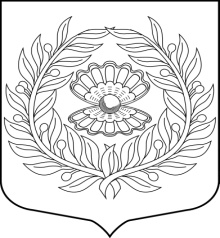                                                                                        Администрация                                                                                                                                                                                     Нежновского сельского поселения
                                                                       Кингисеппского муниципального района 
                                                                                   Ленинградской области                                               ПОСТАНОВЛЕНИЕ.08.07.2024                                                                           №104О внесении изменений в постановление №111а от 02.10.2020Об утверждении Положения о ненормированном рабочем дне.        В соответствии с Трудовым кодексом Российской Федерации, Федеральным законом от 06.10.2003 N 131-ФЗ "Об общих принципах организации местного самоуправления в Российской Федерации", Уставом Нежновского сельского поселения 1.Внести следующие изменения в Положение о ненормированном рабочем дне в администрации Нежновского сельского поселения1.1. пункт 2.2. главы 2 «Установление ненормированного рабочего дня» читать в новой редакции«2.2. Ненормированный рабочий день устанавливается работникам, занимающим следующие должности: главный бухгалтер            специалист 1 категории (делопроизводство)     специалист 1 категории (землеустройство)     специалист 1 категории ( муниципальные услуги)2.  Разместить настоящее постановление на официальном сайте администрации Нежновского сельского поселения в сети Интернет.3. Контроль за исполнением настоящего постановления оставляю за собой.Исполняющий обязанности главы администрацииНежновского сельского поселения                                            Н.А. Гостина